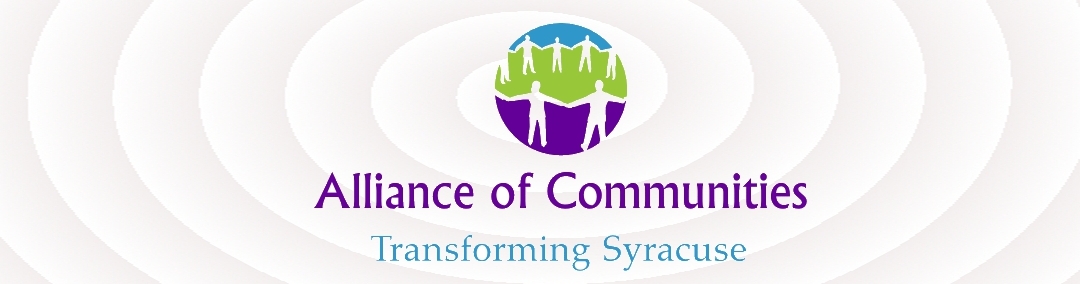 REGISTRATION FORM FOR ACTS SPRING VIRTUAL EVENT SERIES 2021 *MAY 24, 2021 REGISTRATION ONLY*Guest Name: ___________________________________________________________Address: ______________________________________________________________Email: ________________________________________________________________Phone: _______________________________________________________________Ticket Selection (please note, all catering orders for King David’s must be into the ACTS Office by Wednesday, May 19th). ____ Free____ Individual Ticket, $25____ Catering Option, $40 - Chicken (Chicken over rice,with hummus, greek salad, falafel, pita)____ Catering Option, $40 Beef (Beef over rice, with hummus, greek salad, falafel, pita)____ Catering Option, $40 Falafel (Falafel with tahini, rice, hummus, greek salad, pita)I WOULD LIKE TO SPONSOR! ___ $100, Bronze Sponsor___ $250, Silver Sponsor___ $500, Gold Sponsor___ $1,000+, Platinum SponsorCatering options are available for our sponsors. Please select up to two items from above. Please note our new mailing address: ACTS, 1085 E. Genesee St, Syracuse NY 13210